Our registerWe maintain a comprehensive, fully up-to-date pharmacy register of all pharmacists, pharmacy technicians and pharmacy premises. We will make sure that no-one can be identified from any data that we publish or share with others.How to interpret our dataOur permanent register can change daily and at different times of the day. The data presented here is a snapshot of our register at 23:59:59 on the dates specified. Please note that numbers by country are according to their registered home address. This does not necessarily mean that registrants are working in those countries or that they are in employment. This only shows that they are on the register. Where tables or figures refer to ‘All’ countries, this includes registrants with a registered address in England, Scotland, Wales, Northern Ireland, Channel Islands, Isle of Man and Overseas. Where tables refer to ‘Other’ countries, these are all countries outside of Great Britain.The numbers of pharmacists with a prescribing annotation does not reflect how many are currently employed or working with their prescribing annotation. We continually review our data quality and content of our information to include the most accurate calculations. For improved data, we retrospectively update figures. This means when comparing this data with previously published data, you may see small changes.Overall register headlinesOn 30 September 2022, the total number of pharmacy professionals on the register increased by 326 to 87,968 from 87,642 at the end of August 2022. The split by profession type remains steady with 71% pharmacists (62,834) and 29% pharmacy technicians (25,134). There was an increase in the number of pharmacists on register by 310 from 62,524 at the end of August 2022. The number the number of pharmacy technicians increased slightly by 16 from 25,118. The number of pharmacists with a prescribing annotation has increased by 301 from 14,327 on 31 August 2022 to 14,628 on 30 September 2022. This represents 23.2% of registered pharmacists where the overall proportion has remained steady. There are 13,844 registered pharmacies on 30 September 2022, a decrease of two from 13,846 in the last month on 31 August 2022. The numbers of pharmacies have been falling over the last eight years with a low of 13,843 pharmacies in April 2022, where numbers are fluctuating on a monthly basis. Register trends for pharmacists On 30 September 2022 the number of pharmacists on the register was 62,834. This is an increase of 1,424 from 61,101 at the end of August 2022. Table 1 shows the trend in the snapshot of pharmacist numbers on our register over time by location of registered address up to the end of 30 September each year for a direct comparison due to monthly variations. Table 1: Snapshot of pharmacists on the register by location of registered address Compared to the same time last year, there is 6% increase of pharmacists by 3,446 from 59,388 on 30 September 2021 to 62,834 on 30 September 2022. This percentage increase includes joiners to the register following the postponed registration assessments in 2020.  Of the 62,834 pharmacists, 1,747 (3%) have a registered address outside of Great Britain. These include recent joiners who have yet to register an address in Great Britain. Others have left Great Britain and are overseas but would like to retain their GPhC registration or have yet to leave the register.  In Figure 1, the top teal blue line represents the total number of all pharmacists on the register at the end of each month of September (including those with a registered address in England, Scotland, Wales, Northern Ireland, Channel Islands, Isle of Man and overseas). The dark purple line are the figures for England, the green line is for Scotland and the pink line is for Wales.Figure 1: Snapshot of pharmacists on the register at the end of September each year by registered address location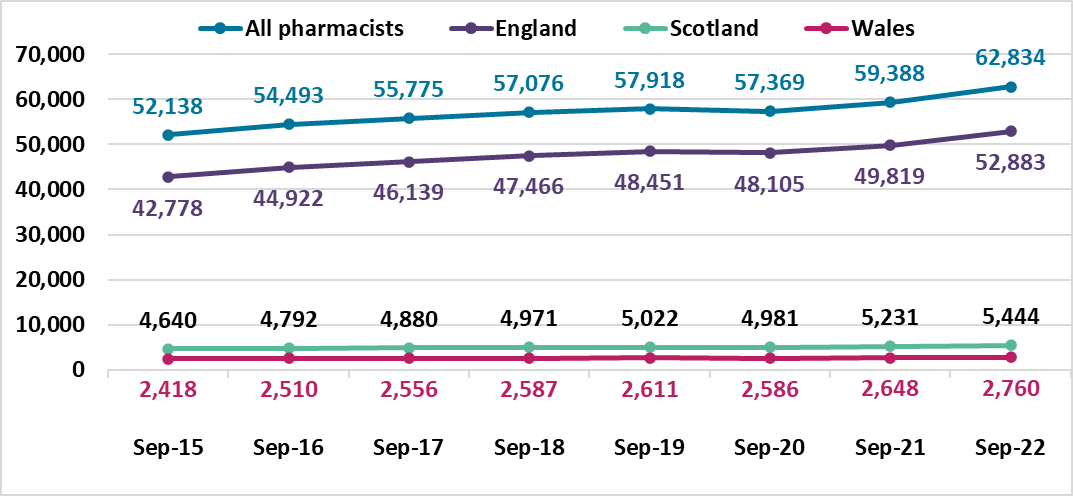 Annotations to the pharmacist registerOn 30 September 2022, the number of registered pharmacists having a prescriber annotation has increased by 301 since the last month to 14,628 out of 62,834, this is 23.3% of the pharmacist register. These include 13,436 independent prescribers only, 937 pharmacists who hold both independent and supplementary prescribing annotations and 255 supplementary prescribers only.  The breakdown of prescriber annotation by country of registered address is summarised in Table 2 below for pharmacists on 30 September 2022. The category of ‘Other’ includes countries that are overseas, Isle of Man, Northern Ireland and the Channel Islands. We do not know how many pharmacists are currently employed or are practising with their prescribing annotation.Table 2: Number of pharmacists with prescribing annotation type by country of registered address on 30 September 2022Register trends for pharmacy techniciansTable 3 and Figure 2 below shows the trend in pharmacy technician numbers on our register on 30 September from 2015 to 2022. This shows the register has been increasing year on year. There is a 1% increase from 24,962 in September 2021 last year to 25,134 in September 2022 this year. The number of pharmacy technicians has increased by 16 since the last month from 25,118 in August 2022. Table 3: Snapshot of pharmacy technicians on the register by country of registered addressFor Figure 2 below, the top teal blue line represents the total number of pharmacy technicians on the register. The dark purple line is England, the green line is Scotland, and the pink line is Wales. The overall proportion of pharmacy technicians in each country has remained steady as the numbers increased over the last eight years.Figure 2. Snapshot of pharmacy technicians at the end of September by year and registered address location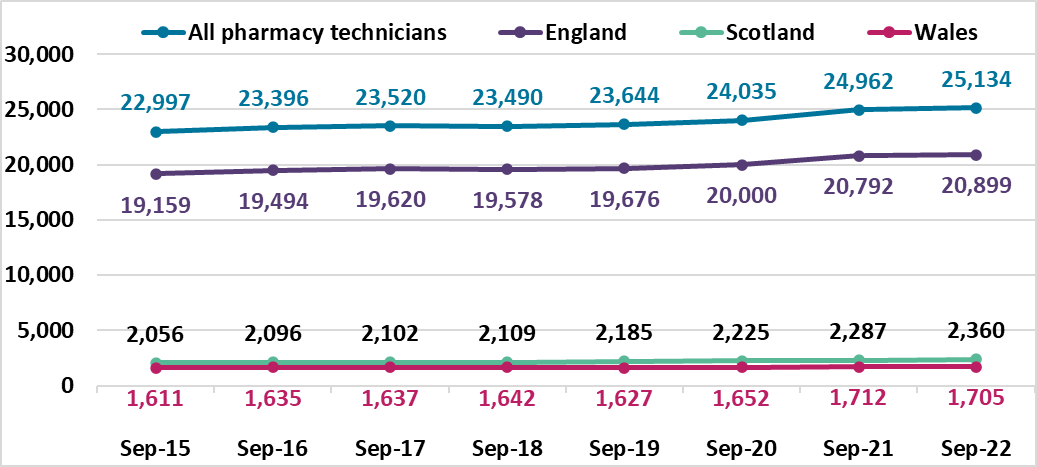 Register trends for pharmacies On 30 September 2022 there were 13,844 registered pharmacies. 11,816 are in England, 1,303 in Scotland and 725 in Wales. This is a decrease of 114 from the same time last year, a fall of 0.8%. Table 4 shows a decrease each year. The numbers vary each month, with an increase reported last month, but in this month, there was a decrease of two from 13,846 in August 2022.Table 4: Snapshot of all pharmacies on the register and by country of registered addressFor Figure 3 below, the top teal blue line represents the total number of pharmacies on the register. The dark purple line is England, the green line is Scotland, and the pink line is Wales. The overall proportion of pharmacies in each country has remained steady.Figure 3. Snapshot of pharmacies on the register at the end of September each year by registered address location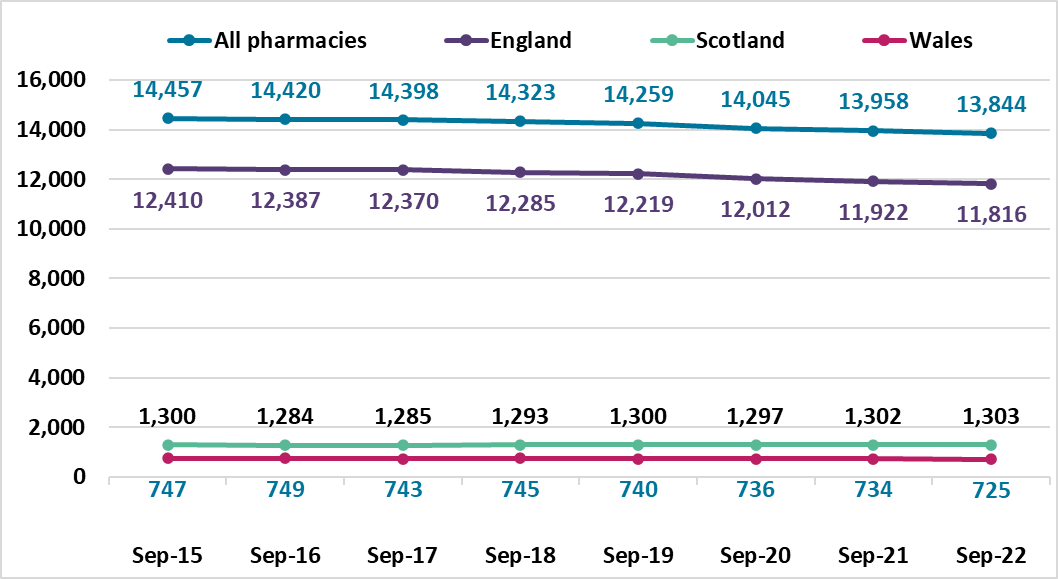 Snapshot dateAllEnglandScotlandWales30 September 202262,83452,8835,4442,76030 September 202159,38849,8195,2312,64830 September 202057,36948,1054,9812,58630 September 201957,91848,4515,0222,61130 September 201857,07647,4664,9712,58730 September 201755,77546,1394,8802,55630 September 201654,49344,9224,7922,51030 September 201552,13842,7784,6402,418Prescriber annotation typeEnglandScotlandWalesOtherAllIndependent only 11,115  1,528  734 59 13,436 Independent and supplementary 621  255  55 6 937 Supplementary only 158  82  10 5 255 Total 11,894  1,865  799 70 14,628 Snapshot dateAll EnglandScotlandWales30 September 202225,13420,8992,3601,70530 September 202124,96220,7922,2871,71230 September 202024,03520,0002,2251,65230 September 201923,64419,6762,1851,62730 September 201823,49019,5782,1091,64230 September 201723,52019,6202,1021,63730 September 201623,39619,4942,0961,63530 September 201522,99719,1592,0561,611Snapshot dateAll EnglandScotlandWales30 September 202213,84411,8161,30372530 September 202113,95811,9221,30273430 September 202014,04512,0121,29773630 September 201914,25912,2191,30074030 September 201814,32312,2851,29374530 September 201714,39812,3701,28574330 September 201614,42012,3871,28474930 September 201514,45712,4101,300747